Qualitative Evaluation TMC Annual Meeting Baltimore 2013On Mon, Feb 11, 2013 at 4:33 AM, Madeline Cantwell <mcantwell@orionmagazine.org> wrote:Hi JoEllen,

Thank you so much for inviting me, and my apologies--I meant to drop you a line to let you know I had to leave Thursday afternoon but it completely slipped my mind.  I was delighted to be involved and I learned a tremendous amount.  And I was *especially* impressed by how well you kept everything on schedule!  That's a hard thing to do under any circumstances but you kept things moving along in just the right way.  I hope the rest of the meeting went well, and I was sorry to miss the last part of Thursday and Friday morning.  **********Jo Ellen,Thank YOU for all the hard work, strategic thinking, and flawless competance with you run TMC and this meeting.Very informative roster of panels you put together. I can't believe you got Bob Cohn, Amy Mitchell, and Bo Sacks - wow, heavy hitters from the big boys, willing to talk to little old us! So many good sessions. Thanks so much.I want to send out a big thank you to everyone who helped make the meeting a success and especially to you, Jo Ellen. The meeting was chock full of insights, ideas, tools, and connections, as these TMC meetings always are. I am deeply appreciative of the hard work, strategic thinking, competence, and flexibility with which you organized the meeting. Given the challenges of funding TMC, I especially want to acknowledge how you do all this with reduced staffing, reduced pay, and in less-expensive cities to help keep this important work going. Thank you!

Rod************I had such a great time at the conference. It was SO nice to get away from daily deadlines, meet and learn more about TMCers and be inspired. Thank YOU for everything you did to make that happen.Best, Catherine

Catherine Komp
Producer, Free Speech Radio News
+1 804-222-7945
twitter.com/fsrn
facebook.com/FreeSpeechRadioNews
www.fsrn.org*****************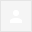 Jo Ellen,Thank you. I learned a lot from TMC conference and I was happy to be on the panel. It was great connecting with those whose work I admire so much.Hi Jo Ellen,Hope you've had a chance for some R&R!We had a post-conference meeting at ITT today and all agreed the conference was invaluable. Our list of takeaways should keep us busy for months.*****************So glad we were able to attend!The Commissioner really lives to spread the message of media reform – and judging by the number of business cards I exchanged and new followers @coppsm gained – the crowd was very receptive!*************Jo Ellen,The consortium was fantastic! Kudos to you and the rest of your team for putting together one of the most effective conferences out there.  Thanks for inviting me to join the panel--I connected with a number of impressive fundraisers and it's certainly thanks in part to that discussion.********************Hi Jo Ellen, Glad to learn that was the right approach. Again, thank you for all your hard work and a fabulous conference. Very inspirational! Best, Zuade**********************Dear Jo Ellen,Thank you for putting on such a terrific conference. I hope its last 1/2 day was rewarding and productive, as well. You are a perfect leader for this group, from my observations. I enjoyed meeting so many bright and passionate fellows.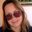 I'd like to second that -- it was an extremely smooth . . . everything. Thanks and kudos to you, Jo Ellen, and to Kaitlin, all the presenters, and all those who helped plan and execute the conference (my first TMC event). I especially appreciate that you left time to network between presentations, and that we were able to hear from some of the people who did such great work over the last year.11:17 AM (21 hours ago)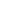 4:58 PM (16 hours ago)5:38 PM (15 hours ago)4:44 PM (15 hours ago)8:30 PM (12 hours ago)Feb 9 (2 days ago)3:50 PM (17 hours ago)9:47 PM (11 hours ago)1:14 PM (45 minutes ago)